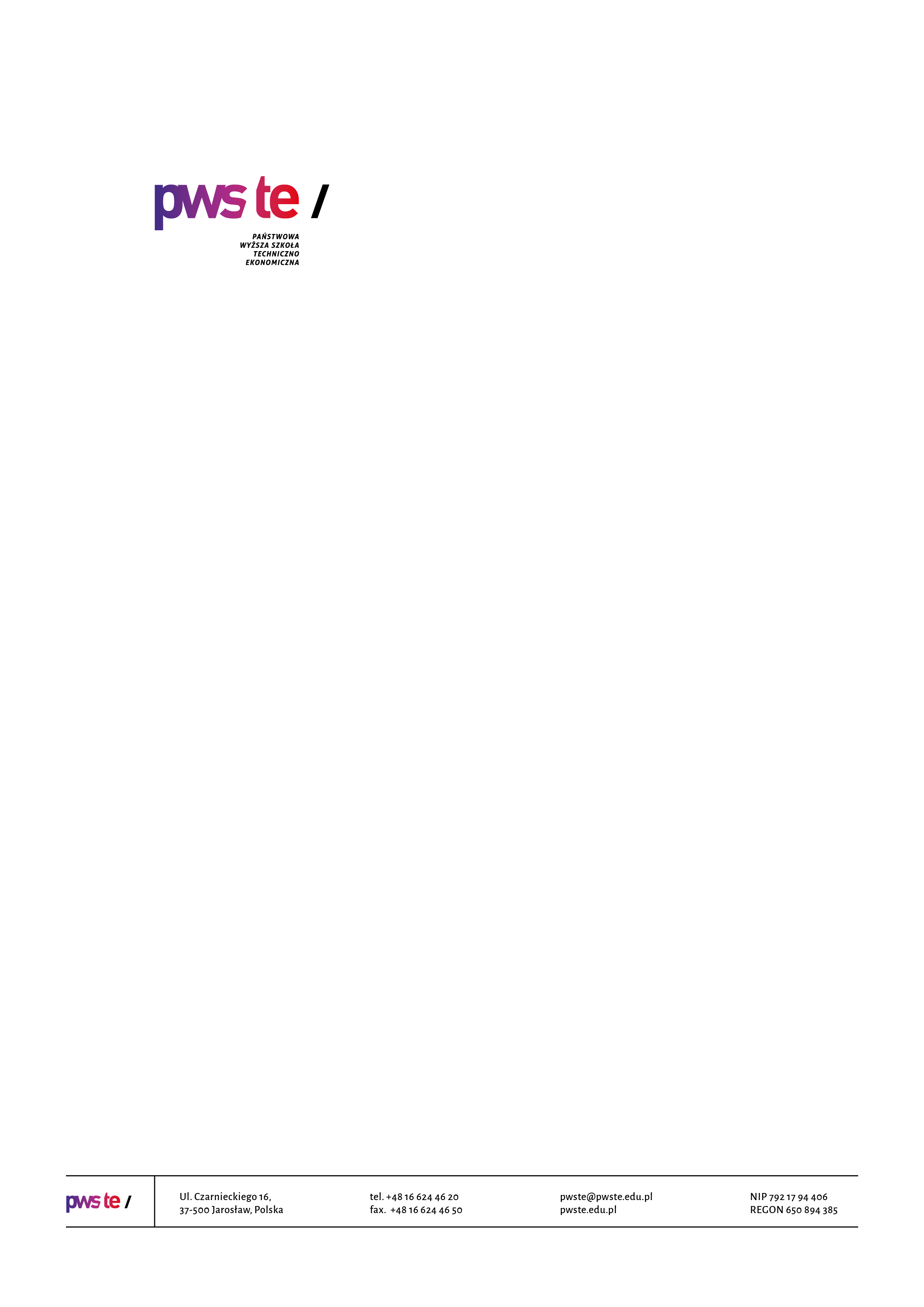 Raport z badańrok akademicki 2020/2021Studencka ankieta dla osób przyjętych na I rok studiówInstytut Ochrony ZdrowiaKierunek kosmetologiaStudia pierwszego stopniaOpracowanie:Dział KształceniaJarosław, listopad 2020Wprowadzenie W dniach od 3 listopada do 17 listopada 2020 roku przeprowadzone zostało badanie ankietowe osób przyjętych na pierwszy rok studiów w roku akademickim 2020/2021.Celem procesu badawczego było pozyskanie opinii osób rozpoczynających studia 
w Państwowej Wyższej Szkole Techniczno-Ekonomicznej im. ks. Bronisława Markiewicza 
w Jarosławiu, na temat atrakcyjności jej oferty edukacyjnej oraz efektywności działań promocyjnych.W badaniu udział wzięło 24 studentów pierwszego roku kierunku kosmetologia, studia pierwszego stopnia, co stanowiło 60% wszystkich studentów, do których została wysłana ankieta.W ankiecie uwzględnione zostały takie pytania, jak – źródło informacji na temat oferty dydaktycznej, powód wyboru danego kierunku studiów, ocena procesu rekrutacji oraz oczekiwania wobec rozpoczętych studiów na Uczelni.Zebrany materiał został poddany szczegółowej analizie i przedstawiony w niniejszym raporcie. Ze względu na ilościowy charakter, dane zostały zaprezentowane w formie diagramów oraz tabel.Kierunek kosmetologia studia pierwszego stopniaMetryczka PłećPowiatWybór kierunku studiówDlaczego wybrałeś/wybrałaś swój kierunek studiów?RekrutacjaCzy brałeś/brałaś udział w tegorocznej rekrutacji na inne uczelnie wyższe (poza PWSTE 
w Jarosławiu)?Inne uczelnie wyższe, na których student brał udział w rekrutacji:WSIZ w Rzeszowie (2 osoby);Uniwersytet Jagielloński (1 osoba);Uniwersytet Rolniczy w Krakowie (1 osoba);AWF Kraków (2 osoby);SUM Katowice (1 osoba);Politechnika Rzeszów (1 osoba).Skąd czerpałeś/czerpałaś informacje o PWSTE w Jarosławiu?Jak oceniasz proces rekrutacji?OczekiwaniaJakie są Twoje oczekiwania wobec studiów rozpoczętych w PWSTE w Jarosławiu?oczekuję, iż będę dobrze przygotowana do zawodu;chciałabym zdobywać wiedzę praktyczną;rozwój;nie mam;mam nadzieje, ze zdobędę dużo wiedzy praktycznej, która przyda mi się w pracy;pragnę zdobyć praktykę zawodową, poszerzyć wiedzę na temat kosmetologii, aby wyróżniać się na rynku pracy i świadczyć kompleksowe usługi;zdobycie umiejętności praktycznych, możliwość pogłębienia wiedzy na interesujące mnie tematy;zdobycia przydatnej wiedzy do rozpoczęcia pracy w wybranym zawodzie;oczekuje, że kierunek praktyczny nauczy mnie dobrze praktyki;dużo praktyki, mniej teorii;zdobycie wykształcenia, zajęcia praktyczne, które pomogą mi w lepszym doświadczeniu;zdobycie jak najlepszego doświadczenia i wiedzy w tym zawodzie;nie mam specjalnych oczekiwań;zdobycie wiedzy i doświadczenia;dobre przygotowanie do zawodu;chciałabym nabyć praktyczną wiedzę z dziedzin kosmetyki i nauczyć się prawidłowo wykonywać swój przyszły zawód;więcej godzin rektorskich, otwarcie jakiegoś pomieszczenia na przerwę ponieważ nie ma gdzie zjeść śniadania;chciałabym wyciągnąć z nich jak najwięcej wiedzy;nauczyć się jak najwięcej przydatnych informacji, bez zbędnych treści. Pracować dużo 
w laboratorium, na sprzętach kosmetycznych;duża ilość zajęć praktycznych, dzięki którym można dobrze przygotować się do wykonywania zawodu;ja chce zdobyć wiedzę na danym kierunku;zapewnienie wykształcenia :).Rekomendacje do raportu z badań„Studencka ankieta dla osób przyjętych na I rok studiów”Celem badania było pozyskanie opinii osób rozpoczynających studia na danym kierunku na temat atrakcyjności oferty edukacyjnej Państwowej Wyższej Szkoły Techniczno-Ekonomicznej im. ks. Bronisława Markiewicza w Jarosławiu. 
W kwestionariuszu poruszone zostały zagadnienia dotyczące powodów wyboru danego kierunku studiów, źródeł informacji na temat oferty dydaktycznej oraz oceny procesu rekrutacji. Respondenci mieli również możliwość przedstawienia swoich oczekiwań wobec studiów rozpoczętych w PWSTE w Jarosławiu.Rekomendacje do raportu z badań – rekomenduje się:dbałość o stałe podnoszenie jakości kształcenia przez nauczycieli akademickich na prowadzonych zajęciach oraz stosowanie precyzyjnej koncepcji kształcenia w zakresie przygotowania studenta do zawodu. Wynika to z faktu, iż kluczowym elementem, dla pozyskiwania nowych studentów, jest opinia kolegów studiujących w PWSTE.Podkreślenie – podczas prowadzenia działań promocyjnych – kształcenia zawodowego w PWSTE, współpracy z pracodawcami, oferty praktyk, a także innych licznych możliwości rozwoju zainteresowań studentów, poprzez działalność w kołach naukowych czy organizacjach studenckich.Zaprojektowanie i wdrożenie w Instytucie szczegółowego planu działań służącego zwiększeniu skuteczności procesu promocji.Zwiększenie zainteresowania ofertą dydaktyczną PWSTE w Jarosławiu także osób 
z innych okolicznych województw. Zintensyfikowanie działań promocyjnych 
w województwach innych niż podkarpackie, mogłoby wpłynąć na podniesienie liczby kandydatów na studia w PWSTE w Jarosławiu.Liczba studentów, do których została wysłana ankietaLiczba studentów, którzy wypełnili ankietęZwrotność402460%System Internetowej Rejestracji Kandydatów (IRK)Dostępność informacjiObsługa Biura Rekrutacji